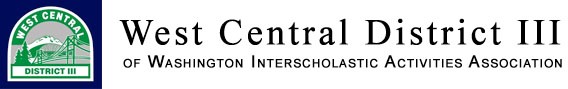 PASS LIST FORM SIGN-IN*School	 Event	Date of event	(Print)Superintendent	 School Board	 School Board	School Board	 School Board	 School Board	(Sign-in Signature)Principal 	Assist. Principal (or faculty designee)	Assist. Principal (or faculty designee)	Event SupervisorAthletic Director	  Activity Director	 Cheer/ Dance/Drill Advisor		 DoctorTrainer		School Press (1)	 School Photographer (1)	 Video Operator (1)	*Picture Identification and sign-in required before admittance.Send this Form at least four (4) days prior to the event to the Event Manager.10/23